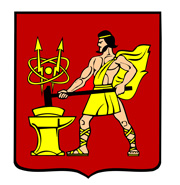 АДМИНИСТРАЦИЯ ГОРОДСКОГО ОКРУГА ЭЛЕКТРОСТАЛЬМОСКОВСКОЙ ОБЛАСТИПОСТАНОВЛЕНИЕ18.10.2022 № 1192/10Об утверждении перечня основных документов, необходимых для предоставления муниципальных гарантий городского округа Электросталь Московской областиВ соответствии с пунктом 2 статьи 115.2 Бюджетного кодекса Российской Федерации Администрация городского округа Электросталь Московской области ПОСТАНОВЛЯЕТ:1. Утвердить прилагаемый Перечень основных документов, необходимых для предоставления муниципальных гарантий городского округа Электросталь Московской области.2. Разместить настоящее постановление на сайте городского округа Электросталь Московской области в информационно-телекоммуникационной сети «Интернет» по адресу: www.electrostal.ru.3. Настоящее постановление вступает в силу со дня его подписания.4. Контроль за исполнением настоящего постановления оставляю за собой.Глава городского округа                                                                                              И.Ю. ВолковаУтвержденпостановлением Администрациигородского округа ЭлектростальМосковской областиот 18.10.2022 № 1192/10Переченьосновных документов, необходимых для предоставления муниципальных гарантийгородского округа Электросталь Московской областиРаздел I. Перечень документов, представляемых претендентом на получение муниципальной гарантии городского округа Электросталь Московской области для предоставления муниципальной гарантии городского округа Электросталь Московской области1. Заявление Претендента на получение муниципальной гарантии городского округа Электросталь Московской области (далее – Претендент) на имя Главы городского округа Электросталь Московской области с указанием полного наименования, юридического адреса и идентификационного номера налогоплательщика (ИНН) Претендента и кредитора, суммы, срока и цели кредита, требуемой предельной суммы гарантии, подтвержденной актом-сверки взаимных расчетов с кредитором.2. Нотариально заверенные копии учредительных документов Претендента и кредитора со всеми приложениями и изменениями.3. Выписки из Единого государственного реестра юридических лиц или нотариально заверенные копии таких выписок в отношении Претендента и кредитора.4. Нотариально заверенная копия генеральной лицензии (лицензии) Центрального банка Российской Федерации на осуществление кредитором банковских операций.5. Нотариально заверенная копия договора со всеми приложениями и изменениями. Письмо кредитора о согласии заключить кредитный договор с Претендентом при условии выдачи муниципальной гарантии городского округа Электросталь Московской области и проект такого договора (в случае планируемого заключения кредитного договора).6. Документы, подтверждающие полномочия единоличного исполнительного органа (или иного уполномоченного лица) Претендента и кредитора на совершение сделок от имени Претендента и кредитора, главного бухгалтера Претендента и кредитора (решение об избрании, приказ о назначении, приказ о вступлении в должность, трудовой договор, доверенность и др.), а также нотариально заверенные образцы подписей указанных лиц и оттиска печати Претендента и кредитора.7. Справка Претендента об отсутствии просроченной (неурегулированной) задолженности Претендента по денежным обязательствам перед городским округом Электросталь Московской области.8. Справки налогового органа, территориального органа Пенсионного фонда Российской Федерации и территориального органа Фонда социального страхования Российской Федерации (после 1 января 2023 года - территориального органа Фонда пенсионного и социального страхования Российской Федерации) о состоянии расчетов Претендента соответственно по налогам, сборам и иным обязательным платежам в бюджеты бюджетной системы Российской Федерации, подтверждающие отсутствие недоимки по уплате налогов, сборов и обязательных платежей, а также задолженности по уплате процентов за пользование бюджетными средствами, пеней, штрафов и иных финансовых санкций. Если в период между датой подачи документов и датой принятия решения о заключении договора о предоставлении муниципальной гарантии городского округа Электросталь Московской области наступает очередная отчетная дата, указанные справки с обновленными сведениями представляются дополнительно.9. Справка Претендента, подтверждающая, что в отношении его не возбуждено дело о несостоятельности (банкротстве) и не введена процедура банкротства в установленном законодательством Российской Федерации о несостоятельности (банкротстве) порядке.10. Справка о действующих счетах Претендента, открытых в кредитных организациях, подтвержденная налоговым органом.11. Бухгалтерские отчеты Претендента с приложением пояснительных записок за последние 2 года, предшествующих году обращения с заявлением о предоставлении муниципальной гарантии городского округа Электросталь Московской области, и на последнюю отчетную дату по установленным Министерством финансов Российской Федерации формам с отметкой налогового органа об их принятии.12. Аудиторские заключения о достоверности бухгалтерской отчетности Претендента за последние 2 года, предшествующие году обращения с заявлением о предоставлении гарантии (для юридических лиц, которые в соответствии с законодательством Российской Федерации должны проходить ежегодную аудиторскую проверку).13. Документы, указанные в разделе II настоящего Перечня.14. Документы, указанные в настоящем Перечне, прошиваются (каждый отдельно), подписываются или заверяются (за исключением нотариально удостоверенных копий) уполномоченным лицом юридического лица, подпись которого скрепляется печатью соответствующего юридического лица.15. В случае предоставления муниципальной гарантии городского округа Электросталь Московской области на основе конкурса администрацией городского округа Электросталь Московской области устанавливаются требования о представлении дополнительных документов, не включенных в настоящий Перечень, в соответствии с критериями конкурсного отбора.Раздел II. Перечень документов, представляемых претендентом, еслив качестве обеспечения исполнения обязательств претендентапредлагается залог имущества претендента или третьего лица 1. В случае передачи в залог движимого имущества:а) документы, удостоверяющие право собственности залогодателя (Претендента или третьего лица) на передаваемое в залог имущество и отсутствие по нему обременения;б) перечень передаваемого в залог имущества с указанием серийного инвентарного и (или) заводского номера, даты постановки на баланс, первоначальной стоимости, текущей балансовой стоимости, начисленного износа, степени износа, даты и суммы проводившихся переоценок, нормативного срока службы;в) отчет независимой организации-оценщика об оценке рыночной стоимости и ликвидности имущества, предлагаемого для передачи в залог, с заключением экспертного совета саморегулируемой организации оценщиков о соответствии отчета законодательству Российской Федерации об оценочной деятельности;г) нотариально заверенные копии документов, подтверждающих факт страхования передаваемого в залог имущества от всех рисков утраты и повреждения на сумму не менее его рыночной стоимости, включая договоры страхования или страховые полисы, а также документов, подтверждающих уплату (внесение) страховых взносов (платежей);д) документы, подтверждающие одобрение (согласие) уполномоченного органа управления залогодателя на совершение сделки по передаче в залог имущества залогодателя (в случаях, установленных законодательством Российской Федерации, учредительными и иными документами залогодателя);е) справка таможенного органа о том, что передаваемое в залог имущество прошло таможенное оформление (в случае передачи в залог импортного имущества).2. В случае передачи в залог недвижимого имущества:а) документы, подтверждающие государственную регистрацию права собственности (хозяйственного ведения) залогодателя (Претендента или третьего лица) на передаваемое в залог имущество и отсутствие по нему всякого рода обременения;б) отчет независимой организации-оценщика об оценке рыночной стоимости и ликвидности имущества, предлагаемого для передачи в залог, с заключением экспертного совета саморегулируемой организации оценщиков о соответствии отчета законодательству Российской Федерации об оценочной деятельности;в) нотариально заверенные копии документов, подтверждающих факт страхования передаваемого в залог имущества от всех рисков утраты и повреждения на сумму не менее его рыночной стоимости, включая договоры страхования или страховые полисы, а также документов, подтверждающих уплату (внесение) страховых взносов (платежей). При этом выгодоприобретателем по договорам страхования должна являться администрация городского округа Электросталь Московской области;г) документы, подтверждающие одобрение (согласие) уполномоченного органа управления залогодателя на совершение сделки по передаче в залог имущества залогодателя (в случаях, установленных законодательством Российской Федерации, учредительными и иными документами залогодателя);д) документы, содержащие сведения о техническом состоянии и текущей балансовой стоимости объекта недвижимости;е) нотариально заверенные копии документов, подтверждающих основание пользования земельным участком, на котором расположен объект недвижимости, и государственную регистрацию права залогодателя на земельный участок;ж) документ, подтверждающий согласие собственника (арендодателя) земельного участка на передачу в залог права аренды земельного участка, на котором расположен принадлежащий залогодателю объект недвижимости (в случае, если это предусмотрено договором аренды и законодательством Российской Федерации).3. Если залогодателем является третье лицо, дополнительно к документам, указанным в пунктах 1 или 2 настоящего раздела, представляются:а) нотариально заверенные копии учредительных документов залогодателя со всеми приложениями и изменениями;б) нотариально заверенная копия документа, подтверждающего факт внесения записи о залогодателе как юридическом лице в Единый государственный реестр юридических лиц;в) документы, подтверждающие полномочия единоличного исполнительного органа (или иного уполномоченного лица) залогодателя на заключение договора залога имущества от имени залогодателя и главного бухгалтера залогодателя (решение об избрании, приказ о назначении, приказ о вступлении в должность, трудовой договор, доверенность и др.), а также нотариально заверенные образцы подписей указанных лиц и оттиска печати залогодателя.